2021年桐庐县人民检察院公开招聘司法雇员核减招聘计划情况公布点击：146 次     添加日期：2021-03-05      [ 打印 ]  [ 收藏 ]  [ 关闭 ]2021年桐庐县人民检察院公开招聘司法雇员，经公开报名和资格审查，按公告规定，资格审查合格人数不足招聘岗位计划数 3 倍的岗位，将取消或核减招聘计划。现将核减岗位公布如下：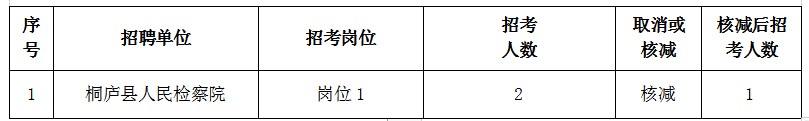 